Course description 2016/2017WHAT IS THE COURSE ABOUT?Physics is not only the science about the laws of nature; it is nowadays equivalent of what used to be called natural philosophy, from which most of our modern sciences arose.We observe physical quantities by putting physical bodies in space and time and let them influence each other: motion, energy, work and power are the result. Setting bodies and particles in motion we produce electricity and waves: studying light waves we open the door between physics and philosophy.The school offers three lessons on physics per week.One extra lesson per week for each level is a special offer by the teacher for specific help for students who were absent for some time, have never studied physics before, want to discuss something to understand it better, want to check their own ideas experimentally or any other purpose. Students should announce themselves.TEXTBOOK:S.Pople: Complete Physics for Cambridge IGCSE, Oxford University Press, 2010R.A.Serway, J.S.Faughn: Holt McDougal Physics, Houghton Mifflin Harcourt, 2012WHAT ELSE IS NEEDED?- A4 notebook, squared-pencil, (sharpener,) eraser, ruler, triangle and compass-1 coloured pen and 4 coloured pencils (to point out specific parts as done on the board)-calculator-folder (for extra materials given by the teacher)-basic physics knowledge including entrance exam level mathematics-basic ATL skills as active listening, reading and note takingTOPICS:MYP4SCIENTIFIC METHODHow are scientists able to understand the work of others?- performing and analysing measurements using mathematical statistics- concept of significant digits and appropriate measuring units- how to write a scientific report- world as a scientific communityspecial: CERN - communityFORCESWhat makes the world go around?- Newton’s laws- concept of force- elementary forces vs. elementary particles- other examples of forces (gravity, weight, friction, elastic force)special: CERN – objectives and resultsMOTIONHow is it possible to predict a path of a ball?- speed, velocity and acceleration- motion graphs and equations of motion- 2D, 3D and 4D motion ("time machine")special: motion in timeENERGY, WORK AND POWERHow does the world get its energy?	-concept of energy, work and power	-energy in different systems	-efficiency	-conservation laws	special: dark energy and antimatterMYP5PRESSUREHow are humans affected by change of pressure?	-pressure	-atmospheric, hydrostatic and hydraulic pressure	-buoyancy, floating and sinking	-simple hydrodynamicsHEAT AND THERMAL EFFECTSHow do heat engines work?	-internal energy, temperature and heat	-heat transfer and thermal expansion		-the gas laws	-laws of thermodynamics	-heat engineWAVESHow do waves influence our life?	-origin and propagation of waves	-describing waves: wave length and frequency	-reflection and refraction	-diffraction and interference	-musical notes and colours	-sound and geometrical opticsELECTRICITY AND ELECTROMAGNETISMHow has electricity changed our lives?	-electric charge	-voltage, current and electric circuits		-magnetism 	-magnetic effect of a current and electromagnetic induction	-electric motors and generatorsMODERN PHYSICSWhat is new, unsolved, interesting, puzzling...?	Everything can be discussed: dark matter and energy, antimatter, time machines, 	black holes, parallel universes...every answer lead to a new question...ASSESSMENT:	-written tests (A, B, C)	-short quizzes (A, B, C)	-scientific investigations / lab reports (B, C, D-iii)	-investigation design and data processing tasks (B, C)	-essays (D)	-some of the homework (according to criteria or individual strands)	-oral exams through particular individual questions during the lessons (A, B, C)-observations and notes on class participation (according to criteria or individual strands)Students are assessed according to the prescribed (MYP5) and interim (MYP4) descriptors for grading.  The students are given task specific descriptors together with each investigation or essay.At the end of the school year points are given in each criteria taking into account achievements in all individual tasks (formative and summative assessment). Final grades are derived according to the grade boundaries provided by the IB: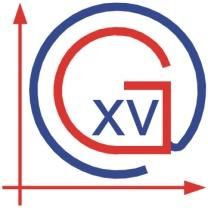 XV. GIMNAZIJAInternational Baccalaureate DepartmentMiddle Years ProgrammeSciences -Physics  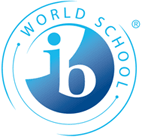 GradePoints10 – 526 – 9310 – 14415 – 18519 – 23624 – 27728 – 32